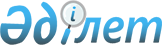 О внесении изменения в решение Аксуского городского маслихата от 8 января 2021 года № 491/73 "О некоторых вопросах проведения мирных собраний в городе Аксу"Решение Аксуского городского маслихата Павлодарской области от 9 февраля 2024 года № 102/15. Зарегистрировано в Департаменте юстиции Павлодарской области 13 февраля 2024 года № 7479-14
      Аксуский городской маслихат РЕШИЛ:
      1. Внести в решение Аксуского городского маслихата от 8 января 2021 года № 491/73 "О некоторых вопросах проведения мирных собраний в городе Аксу" (зарегистрировано в Реестре государственной регистрации нормативных правовых актов под № 7169) следующее изменение:
      приложение 3 к указанному решению изложить в новой редакции согласно приложению к настоящему решению.
      2. Настоящее решение вступает в действие по истечении десяти календарных дней после дня его первого официального опубликования. Границы прилегающих территорий, в которых не допускается проведение пикетирования в городе Аксу
      Не допускается проведение пикетирования на расстоянии 800 метров от границ прилегающих территорий следующих объектов:
      1) в местах массовых захоронений;
      2) на объектах железнодорожного, водного, воздушного и автомобильного транспорта и прилегающих к ним территориях;
      3) на территориях, прилегающих к организациям, обеспечивающим обороноспособность, безопасность государства и жизнедеятельность населения;
      4) на территориях, прилегающих к опасным производственным объектам и иным объектам, эксплуатация которых требует соблюдения специальных правил техники безопасности;
      5) на магистральных железнодорожных сетях, магистральных трубопроводах, национальной электрической сети, магистральных линиях связи и прилегающих к ним территориях.
					© 2012. РГП на ПХВ «Институт законодательства и правовой информации Республики Казахстан» Министерства юстиции Республики Казахстан
				
      Председатель Аксуского городского маслихата 

М. Омаргалиев
Приложение
к решению Аксуского
городского маслихата
от 9 февраля 2024 года
№ 102/15Приложение 3
к решению Аксуского
городского маслихата
от 8 января 2021 года
№491/73